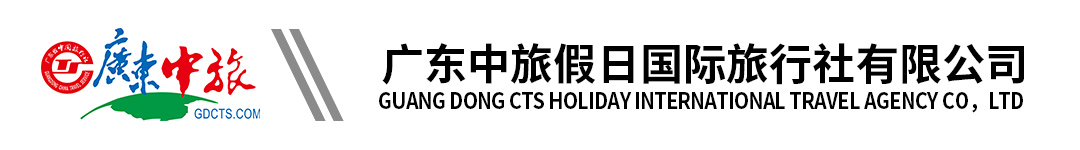 【品•非遗传承】河源休闲3天∣福源果场∣市博物馆∣客家小镇∣越王山∣云溪温泉∣行程单行程安排费用说明其他说明产品编号SN20220926YY-ZLZZ出发地广州市目的地河源市行程天数3去程交通无返程交通无参考航班上车点：上车点：上车点：上车点：上车点：产品亮点★打卡【客家小镇】新晋网红打卡圣地，一步一景美到哭！★打卡【客家小镇】新晋网红打卡圣地，一步一景美到哭！★打卡【客家小镇】新晋网红打卡圣地，一步一景美到哭！★打卡【客家小镇】新晋网红打卡圣地，一步一景美到哭！★打卡【客家小镇】新晋网红打卡圣地，一步一景美到哭！天数行程详情用餐住宿D1河源福源果场—客天下小镇—太平古街—音乐喷泉早餐：X     午餐：√     晚餐：X   市区豪华酒店D2市博物馆—越王山—云溪温泉早餐：√     午餐：√     晚餐：X   云溪温泉酒店或同级D3自由活动——返程早餐：√     午餐：X     晚餐：X   无费用包含1.交通：按实际参团人数安排空调旅游巴士，每人1正座。1.交通：按实际参团人数安排空调旅游巴士，每人1正座。1.交通：按实际参团人数安排空调旅游巴士，每人1正座。费用不包含1.行程外私人所产生的个人费用；1.行程外私人所产生的个人费用；1.行程外私人所产生的个人费用；预订须知1.如遇到台风,暴雨或河水上涨等不可抗力因素而影响团队运作的,为保障客人生命财产安全,我社将尽早通知客人取消行程,团款全额退回,双方自动终止履行合同,我社不作任何赔偿.温馨提示1、 两人入住一间房，不设三人房。若出现单男单女，请补房差；退改规则扣除实际损失和旅游合同规定的费用。